Către,TRIBUNALUL ………-secţia de contencios administrative și fiscal-Subscrisa Organizaţia Judeţeană a PNL                       , cu sediul în                                              ,reprezentată prin                                              –preşedinte cu sediul ales pentru comunicarea actelorde procedură la adresacorespondenței fiind                                     , formulează, persoană desemnată pentru primirea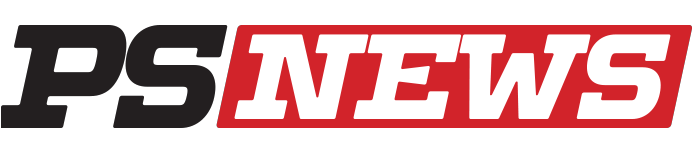 CERERE DE CHEMARE ÎN JUDECATĂcu sediul în ………………………………………… prin care solicităm:-Obligarea  pârâţilor  secretarul  municipiului  …………………  şi  primarul  municipiului……………………… ca în termen de 30 zile de la pronunţarea hotărârii judecătoreşti să întocmească şi să semneze referatul constatator prevăzut de art. 12 alin. 2 din Legea nr.393/2004 privind statutul aleşilor locali, în ceea ce priveşte constatarea încetării mandatelor de consilieri locali deţinute de numiții …………………………………… şi validarea supleanților pe funcţia de consilier local pe locurile rămase vacante.-Obligarea pârâtului primarul municipiului ……………….. ca în termen de 30 zile de la rămânerea definitivă a hotărârii judecătoreşti să iniţieze un proiect de hotărâre de consiliu local     privind     încetarea     mandatelor     de     consilier     local     deţinute     de     numiții………………………………şi validarea supleanților pe locurile rămase vacante şi să convoace înşedinţă ordinară Consiliul Local al municipiului ………….. pentru adoptarea proiectului de hotărâre mai sus menţionat care va fi trecut pe ordinea de zi,-Obligarea pârâtului Consiliul Local al municipiului …….…… să adopte hotărâri de consiliu  local  prin  care  să  constate  încetarea  mandatelor  de  consilieri  locali  pentru numiții ………………………………… începând cu data la care s-au înscris în alt partid politic decât cel pe listele căruia au candidat la funcția de consilier local, respectiv de la data la care au demisionat din partidul pe listele căruia au fost aleși, în cazul consilierului local care s-a declarat independent.- Suspendarea Hotărârii Consiliului local al municipiului ………………. privind schimbarea din funcție a viceprimarului municipiului …………………………și a documentelor care au stat la baza emiterii acestora, respectiv Expunerea de motive nr. ………… raportul de specialitate al Biroului juridic - registru agricol- arhivă înregistrat cu …………………… și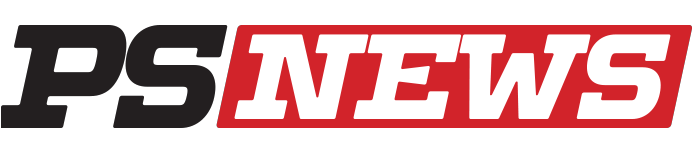 cauzei.- Anularea Hotărârii Consiliului local al municipiului ……………… privind schimbarea din funcție a viceprimarului municipiului …………………. și a documentelor care au stat la baza emiterii acestora, respectiv Expunerea de motive nr. …………………., raportul de specialitate al Biroului juridic - registru agricol- arhivă înregistrat cu nr. ……………….. și raportul de avizare al Comisiei pentru administrație publică, juridică, apărarea ordinii publice, respectarea drepturilor și libertăților cetățenești, precum și a Hotărârii Consiliului local al municipiului …………………… privind alegerea viceprimarului municipiului …………………… și a documentelor care au stat la baza emiterii acestora, respectiv  Expunerea  de  motive  nr.  …………………..,  raportul  de  specialitate  al  Biroului juridic - registru agricol- arhivă înregistrat cu nr. ………………………-          Obligarea pârâților la reintegrarea subsemnatului …………………, în funcția de viceprimar al municipiului ……………………….. și la achitarea drepturilor salariale pe care le- aș fi încasat dacă nu aș fi fost revocat din funcție în mod nelegal, de la data revocării,…………….., și până la data reintegrării efective actualizate cu rata inflației, pentru motivele pe care le vom dezvolta în continuare:În fapt, în M.O. nr. 646 din 02.09.2014 a fost publicată OUG nr. 55/2014 pentru reglementarea unor masuri privind administratia publica locală, care prevedea la articolul unic, alineatul 1, următoarele: “(1) Pentru anul 2014, prin derogare de la prevederile art. 9 alin. (2) lit. h1) şi art. 15 alin. (2) lit. g1) din Legea nr. 393/2004 privind Statutul aleşilor locali, cu modificările şi completările ulterioare, în termen de 45 de zile de la data intrării în vigoare  a  prezentei  ordonanţe  de  urgenţă,  primarii  şi  preşedinţii  consiliilor  judeţene,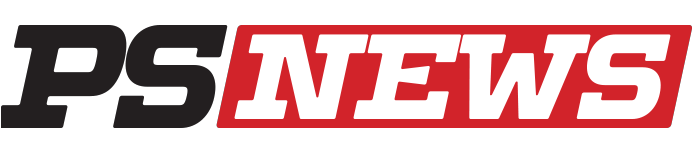 iunie 2012, după cum urmează:-………………… a candidat pe listele …… și în baza OUG nr. 55/2014 s-a înscris în …..;Ca urmare a opțiunilor politice exprimate de cei patru consilieri locali enumerați mai sus, conform OUG nr. 55/2014, în cadrul Consiliului Local al municipiului ……………….. s-a creat o nouă majoritate, compusă din consilieri locali ai ……...Astfel din cei …… consilieri locali, ….. dintre ei în prezent sunt membri ……, acestora alăturându-li-se și consilierul local declarat independent.Menționăm că și primarul municipiului ……… a candidat tot pe listele …….Față de această situație de fapt, raportat la noua majoritate formată în cadrul consiliului local, primarul municipiului …………. a înțeles să inițieze un proiect de hotărâre de consiliu local având ca obiect schimbarea subsemnatului ………………………… din funcția de viceprimar al municipiului ………………… și  un  proiect de  hotărâre privind alegerea unui  alt  viceprimar, în temeiul art. 57 alin. 4 din Legea nr. 215/2001 a administrației publice locale:  “ (4) Schimbarea din functie a viceprimarului se poate face de consiliul local, prin hotarâre adoptata cu votul majoritatii consilierilor în functie, la propunerea primarului sau a unei treimi din numarul consilierilor locali în functie.”Astfel, prin Dispoziția nr. ……………….. a fost convocat consiliul local în ședință ordinară pentru data de ……………………….În  ceea  ce  privește  proiectul  de  hotărâre  privind  schimbarea  viceprimarului,  prinrevocat din funcția de ……………. iar prin Hotărârea Consiliului local al municipiului ….. privind  alegerea  viceprimarului municipiului  ………………………….. a  fost  desemnat  noul viceprimar în persoana numitului …………………………...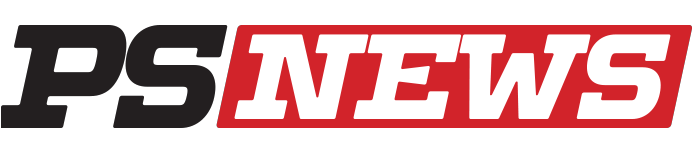 După cum reiese din Procesul verbal încheiat astăzi, …………………. în cadrul ședinței ordinare a Consiliului local al municipiului …………… (pagina 3 a procesului verbal) pentru ambele hotărâri menționat anterior au votat favorabil …. consilieri locali (cei …..consilieri locali …..plus consilierul independent), ceilalți …… consilieri locali aleși pe listele altor partide abținându-se de la vot.Ulterior, prin Decizia nr. 761 din 17.12. 2014 a Curții Constituționale a României a fost admisă  excepția  de  neconstituționalitate  invocată  pentru  OUG  nr.  55/2014  hotărându -seurmătoarele:   „1.   Admite   obiecţia   de   neconstituţionalitate   formulată   şi   constată   că prevederile  Legii  privind  aprobarea  Ordonanţei  de  urgenţă  a  Guvernului  nr.  55/2014 pentru    reglementarea    unor    măsuri    privind    administraţia    publică    locală    sunt neconstituţionale.     2.  Parlamentul,  în  baza  art.  115  alin.  (8)  şi  art.  147  alin.  (2)  din Constituţie,  urmează  să  reglementeze,  prin  legea  de  respingere,  măsurile  necesare  cu privire la efectele juridice produse pe  perioada de  aplicare a  Ordonanţei de  urgenţă a Guvernului nr.  55/2014 pentru  a  le  pune  de  acord  cu  decizia  Curţii  Constituţionale. Definitivă şi general obligatorie. “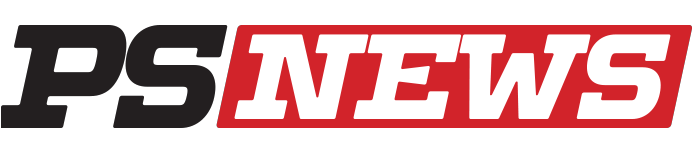 Decizia nr. 761 din 17.12. 2014 a CCR a fost publicată în publicată în Monitorul Oficial, Partea I nr. 46 din 20/01/2015.Considerăm că hotărârile de consiliu local contestate adoptate în baza OUG nr. 55/2014,existat majoritatea necesară pentru aprobarea celor două hotărâri de consiliu local pecare le contestăm.Esențiale în economia speței deduse judecății sunt prevederile art. 9 alin. 2 lit. h1  din Legea nr. 393/2004 privind Statutul aleșilor locali, conform cărora, “(2) Calitatea de consilier local sau de consilier judeţean încetează de drept, înainte de expirarea duratei normale a mandatului, în următoarele cazuri:    h1) pierderea calităţii de membru al partidului politicsau al organizaţiei minorităţilor naţionale pe a cărei listă a fost ales.”Aceste dispozițiii trebuie coroborate cu cele ale art. 8 alin. 2 din legea nr. 14/2003 a partidelor politice, potrivit cărora, “(2) Înscrierea unei persoane într-un alt partid politic constituie de drept demisie din partidul al carui membru a fost anterior.”Așadar, cei trei consilieri locali care au devenit membri ai ………………….... și-au pierdut calitatea de membri ai partidelor pe listele cărora au candidat și implicit calitatea de consilieri locali, în timp ce consilierul devenit independent din punct de vedere politic și-a pierdut calitatea de membru de partid prin demisie.Deci, prin publicarea în Monitorul Oficial a Decizia nr. 761 din 17.12. 2014 a CCR, OUG nr. 55/2014 nu și-a produs niciodată efecte, astfel încât și cei ………….…. consilieri locali care au beneficiat  de  prevederile  OUG  nr.  55/2014  și-au  pierdut  calitatea  de  consilieri  locali  prin alegerea unui alt statut politic, respectiv de membru al unui alt partid politic sau de independent.Cu privire la efectele Deciziei nr. 761 din 17.12. 2014, C.C.R. a reținut următoarele:“(3) Efectele deciziei Curţii Constituţionale51. Având în vedere neconstituţionalitatea extrinsecă astfel reţinută, aceasta afecteazălegi de aprobare a unei ordonanţe a Guvernului include şi ordonanţa la care se referă, aceasta încetând să mai producă efecte juridice, în condiţiile prevăzute de dispoziţiile art.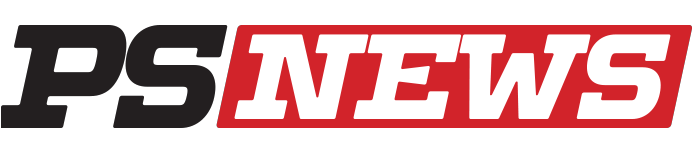 147 alin. (1) din Constituţie (a se vedea, în acest sens, Decizia Plenului Curţii Constituţionale nr. 1 din 17 ianuarie 1995, publicată în Monitorul Oficial al României, Partea I, nr. 16 din 26 ianuarie 1995, Decizia nr. 95 din 8 februarie 2006, sau Decizia nr. 1.039 din 7 iulie 2009, Decizia nr. 1.640 din 10 decembrie 2009, publicată în Monitorul Oficial al României, Partea I, nr. 48 din 21 ianuarie 2009, sau Decizia nr. 55 din 5 februarie 2014). În privinţa efectelor concrete ale prezentei decizii, Curtea constată că Parlamentul va trebui să respingă prin lege ordonanţa de urgenţă neconstituţională, cu menţionarea expresă a art. 147 alin. (2) din Constituţie (a se vedea în acest sens şi Decizia nr. 98 din 5 aprilie 2001, publicată în Monitorul Oficial al României, Partea I, nr. 256 din 18 mai 2001), şi să reglementeze, înacord cu art. 115 alin. (8) din Constituţie, măsurile necesare cu privire la efectele juridice produse pe perioada de aplicare a Ordonanţei de urgenţă a Guvernului nr. 55/2014 (respectiv între data de 2 septembrie 2014 şi data publicării prezentei decizii în Monitorul Oficial al României, Partea I), pentru a le pune de acord cu decizia Curţii Constituţionale. În acest context, Curtea reaminteşte faptul că deciziile sale nu pot fi lipsite de efecte juridice şi trebuie aplicate, potrivit principiului constituţional al comportamentului loial (a se vedea, cu privire la înţelesul noţiunii, Decizia nr. 924 din 1 noiembrie 2012, publicată în Monitorul Oficial al României, Partea I, nr. 787 din 22 noiembrie 2012), de către Parlament în sensul restabilirii stării de constituţionalitate.”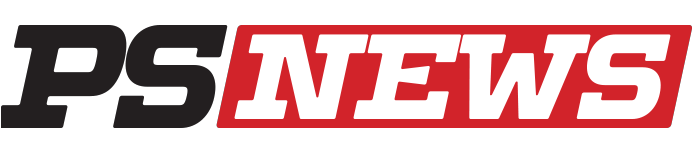 Incidente în cauză devin prevederile art. 1 alin. 7 din Legea nr. 554/2004 a contenciosului administrativ, conform cărora: “(7) Persoana vatamata în drepturile sau în interesele salelegitime prin ordonante sau dispozitii din ordonante ale Guvernului neconstitutionale se(4) În situatia în care decizia de declarare a neconstitutionalitatii este urmarea unei exceptii ridicate în alta cauza, actiunea poate fi introdusa direct la instanta de contencios administrativ competenta, în limitele unui termen de decadere de un an, calculat de la data publicarii deciziei Curtii Constitutionale în Monitorul Oficial al României, Partea I.(5) Actiunea prevazuta de prezentul articol poate avea ca obiect acordarea de despagubiri pentru prejudiciile cauzate prin ordonante ale Guvernului,  anularea actelor administrative emise în baza acestora, precum si, dupa caz, obligarea unei autoritati publice la emiterea unui act administrativ sau la realizarea unei anumite operatiuni administrative.”Având  în  vedere  faptul  că,  cele  două  hotărâri  de  consiliu  local  au  fost  adoptate  în considerarea din OUG nr. 55/2004, este evident că  sunt aplicabile dispozițiile din Legea nr.554/2004 a contenciosului administrativ, la care ne-am referit anterior, coroborate cu cele ale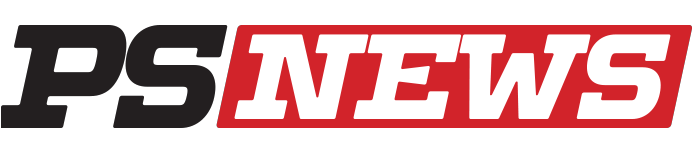 Legii nr. 393/2004 privind statutul aleșilor locali.Astfel, se impune obligarea pârâtului Consiliul Local al municipiului …….. să adopte hotărâri de consiliu local prin care să constate încetarea mandatelor de consilieri locali pentru numiții ………………………. începând cu data la care s-au înscris în alt partid politic decât cel pe listele căruia au candidat la funcția de consilier local.De asemenea, hotărârile de consiliui local adoptate cu votul celor patru consilieri locali care au beneficiat de prevederile OUG nr. 55/2014 și fără care hotărârile nu ar fi fost adoptate, trebuie anulate de către instanța de contencios administrativ deoarece cei patru consilieri locali nu aveau dreptul să voteze deoarece calitate de consilieri locali încetase de la data pierderiicalității de membri ai partidelor politice pe listele cărora au candidat.presedintele consiliului judetean si de secretarul general al judetului. Referatul va fi însotit de actele justificative.”Deci primarul și secretarul municipiului …….. trebuie obligați să ducă la îndeplinire prevederile art. 9 și 12 din legea nr. 393/2004.Acestea deoarece conform art. 9 alin. 5 din Legea nr. 554/2004, prin acțiune se poate solicita “anularea actelor administrative emise în baza acestora, precum si, dupa caz, obligarea unei autoritati publice la emiterea unui act administrativ sau la realizarea unei anumite operatiuni administrative.”Considerăm că în cauză este dată situaţia unui contencios subiectiv, respectiv dreptul …….. de aavea  un  membru  de  partid  ales  în  funcția  de  viceprimar  al  municipiului  ……….  dar  și  dreptul subsemnatului ……………… de deține această funcție, pe care nu aș fi pierdut-o dacă nu era adoptatăOUG nr. 55/2014, invocată în expunerea de motive a proiectului de hotărâre privind schimbarea mea din funcția de viceprimar al municipiului ……………….i.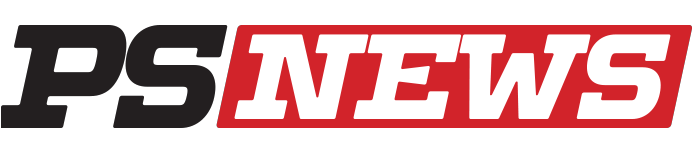 De  asemenea, este  vătămat şi  un  drept  legitim public,  respectiv dreptul cetăţenilor din municipiul ……..…., de a avea conform Legii nr. 215/2001 a administraţiei publice locale, un organ deliberativ, Consiliul Local, care să funcţioneze în mod legal, să adopte hotărâri în beneficiul comunităţii locale  prin  consilierii local  aleși  pe  listele  partidelor politice  carea  u  fost  votate  la alegerile locale.Prin faptul că a fost consitutiă o altă majoritate decât cea votată la alegerile locale, este afectată desfăşurarea în condiţii normale a Consiliului local, fiind implicit vătămate drepturile şi interesele cetăţenilor, cu atât mai mult cu cât consilieri locali sunt reprezentanţii cetăţenilor, aleşi de către aceştia prin vot.Or, potrivit art. 2, alin. 1, lit. r) din Legea 554/2004, cu modificările şi completările ulterioare,care vatamarea interesului legitim public decurge logic din încalcarea dreptului subiectiv sau a interesului legitim privat”.Totodată, solicităm ca în  temeiul art. 15 din Legea nr.  554/2004 a  contenciosului să dispuneți suspendarea Hotărârii Consiliului local al municipiului …………… privind schimbarea din funcție a viceprimarului municipiului ………………………… și a documentelor care au stat la baza emiterii acestora, respectiv Expunerea de motive nr.  …………………., raportul de specialitate al  Biroului juridic  -  registru agricol- arhivă înregistrat cu  nr.…………………  și  raportul  de  avizare  al  Comisiei  pentru  administrație publică,  juridică, apărarea ordinii publice, respectarea drepturilor și libertășilor cetățenești, precum și a Hotărârii Consiliului local  al  municipiului ……………….. privind  alegerea viceprimarului municipiului  …………………  și  a  documentelor  care  au  stat  la  baza  emiterii  acestora,respectiv Expunerea de motive nr. ………………………, raportul de specialitate al Biroului juridic - registru agricol- arhivă înregistrat cu nr. ……………….., până la soluționarea definitivă a cauzei având ca obiect anularea hotărârilor.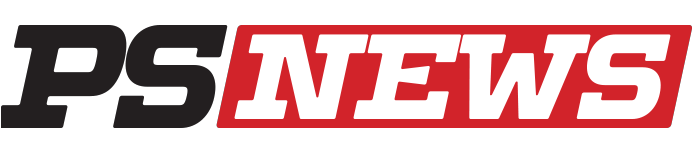 Potrivit art. 14 alin. 1 şi 2 din Legea nr. 554/2004, „În cazuri bine justificate si pentru prevenirea unei pagube iminente, dupa sesizarea, în conditiile art. 7, a autoritatii publice care a emis actul sau a autoritatii ierarhic superioare, persoana vatamata poate sa ceara instantei competente sa dispuna suspendarea executarii actului administrativ unilateral pâna la pronuntarea instantei de fond. În cazul în care persoana vatamata nu introduce actiunea în anularea actului în termen de 60 de zile, suspendarea înceteaza de drept sifara nicio formalitate.Instanta solutioneaza cererea de suspendare, de urgenta si cu precadere, cu citareapartilor.”.serviciu public”.În ceea ce priveşte prejudiciul material viitor şi previzibil, acesta constă în primul rând în faptul  că,  prin  hotărârea adoptată  îmi  este  restricţionat dreptul  de  a  reprezenta interesele cetăţenilor din municipiul ……………. în calitatea mea de viceprimar, aceștia votându-mă pentru a fi consilier local şi ulterior viceprimar.Deosebit de  aceasta, în  mod nelegal sunt lipsit de  veniturile pe  care le  câștigam din indemnizația primită pentru funcția de ……..În ceea ce priveşte existenţa „cazului bine justificat” la care face referire art. 14 dinLegea nr. 554/2004, art. 2 lit. t, defineşte „cazurile bine justificate”ca fiind „împrejurarile legatede starea de fapt si de drept, care sunt de natura sa creeze o îndoiala serioasa în privintalegalitatii actului administrativ”.Faţă de situaţia de fapt dar şi de temeiurile de drept invocate în cadrul capătului de cerere privind anularea actelor contestate, considerăm că cele două hotărâri de consiliu local sunt vădit nefondate şi nelegale.Menționăm că raportat la dispozițiile art. 9 alin. 5 din Legea nr. 554/2004, în cauză nu este necesară parcurgerea procedurii prealabile reglementată de prevederile art. 7 din lege, persoanele vătămate prin ordonanțele de guvern declarate neconstituționale putând formula direct acțiune la instanțele de contencios administrativ pentru înlăturarea pagubelor pricinuite de actele normative care încalcă normele constituționale.În acest sens sunt și dispozițiile art. 7 alin. 5 din Legea nr. 554/2004 a contenciosuluiprobă a cărei necesitate ar reieși din dezbaterile care vor avea loc asupra cauzei.De asemenea, solicităm să învederați pârâților să depună la dosarul cauzei copie a actelor administrative contestate și întreaga documentație care a stat la baza emiterii acestora.În drept, art. 9 din Legea nr. 554/2004, art. 9 alin. 2 lit. h1  și art. 12 din Legea nr.393/2004, Decizia nr. 761 din 17.12. 2014 a C.C.R.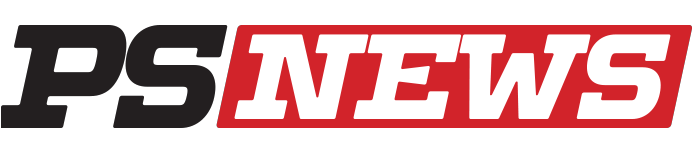 pr. civ.Solicităm judecarea cauzei și în eventual lipsă a părților, conform art. 411 pct. 2 CodOrganizaţia Judeţeană a PNLPreședinte,                                            Secretar,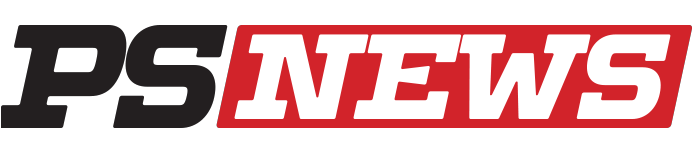 